AGENDA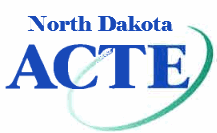 NDACTE General Membership MeetingTuesday, August 8, 2023, 7:30 – 8:00 AMPrairie Rose Room 105, Bismarck Event Center, Bismarck, NDCall to Order—William Fritz, PresidentIntroduction of Board - William Fritz, President Review of Annual Report – Carla Hixson Minutes from August 9, 2022 - Annual Membership Meeting2022-2023 Annual Report – more detailed report available at www.NDACTE.com Edward Jones Investment Account as of July 31, 2023FCCU Checking / Savings Income and Expense as of July 31, 2023Standing Committee ReportLegislative – Wayde SickResolutions – Bryan Stastny Nominations – Tana Erbes  Policies – Tana Erbes  Audit Report – Gabes Kieffer and William FritzAd Hoc Committee Reports Public Relations/Marketing – Joan Birdsell, Jill Quinlivan, Pam StroklundMembership – Karlee Barth, Nikki Fideldy-Doll, William Fritz NDACTE Awards – Danielle Luebke, Desi Severance, Kellie MeyerACTE Convention – Tana Erbes2023 Region V Conference Planning Committee – Carla Hixson, Katie Rokke, Pam Stroklund, Danielle Luebke Unfinished Business. New BusinessVote on Resolutions – Bryan Stastny Vice President Election – Tana Erbes Work Based Learning Division – Dawn Ulmer, ACTE National WBL Policy Committee MemberThe Work-based Learning Division includes a diverse group of professionals including work-based learning coordinators, apprenticeship coordinators, K-12 and postsecondary educators, business and community partners, program administrators and state workforce representatives. We strive to provide our members with valuable resources and opportunities for professional development, leadership and networking as we help students build awareness of potential careers, explore career opportunities and prepare for their future.Passing of the Gavel – William Fritz to Tana ErbesAdjournment 